PERNIKAHAN ADAT MASYARAKAT MUNA MENURUT HUKUM ISLAM DI DESA MALIGANO KECAMATAN MALIGANO KABUPATEN MUNA 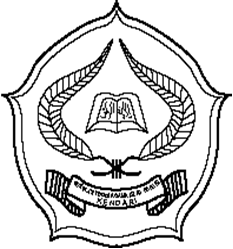 Skripsi ini diajukan Untuk Memenuhi Syarat-Syarat Guna Memperoleh Gelar Sarjana Pada Program Studi Ahwalu Syakhshiyah Disusun Oleh A N W A R              NIM : 0902 010 1015JURUSAN SYARIAH DAN EKONOMI ISLAMSEKOLAH TINGGI AGAMA ISLAM NEGERI (STAIN)SULTAN QAIMUDDIN KENDARI2013PERSETUJUAN PEMBIMBINGSkripsi ini berjudul ”Pernikahan Adat Masyarakat Muna Menurut Hukum Islam Di Desa Maligano Kecamatan Maligano Kabupaten Muna”, atas nama ANWAR, NIM: 0902 010 1015,  Program Studi Ahwalu Syakhshiyah Jurusan Syariah Sekolah Tinggi Agama Islam Negeri Sultan Qaimuddin Kendari, telah diperiksa oleh Dosen pembimbing dan telah disetujui.Kendari, 25 November 2013Pembimbing I 					Pembimbing IIDr. Muhammad Hadi, M.HI			Drs. Muhammad IdrisNIP. 197508152009011011				NIP. 195812311992031018KATA PENGANTARبسم الله الرحمن الرحيمالحمد لله رب العالمين و الصلاة و السلام على أشرف الأنبياء و المرسلين و علىآله و أصحابه أجمعين. أما بعدPuji dan penulis panjatkan kehadirat Allah SWT, karena atas limpahan rahmat, taufik dan hidayahnya, sehingga penulis dapat menyelesaikan skripsi ini sebagaimana yang diharapkan meskipun dalam bentuk yang sederhana, shalawat dan salam semoga kepada baginda nabi Muhammad SAW, keluarga dan para sahabatnya, serta pengikutnya yang tetap istiqomah dalam mengikuti ajaran Nabi Muhammad SAW.Penulis menyadari bahwa dengan selesainya penulisan skripsi ini tidak lepas dari adanya bantuan dari berbagai pihak, baik secara langsung maupun tidak langsung. Bantuan tersebut cukup memberikan andil dan penguatan dalam rangka penyelesaian akhir penulisan skripsi ini.Oleh kerena itu bantuan sudah selayaknya bantuan yang diberikan kepada penulis menjadikan perlengkapan penulisan menjadi inheren menuju penyempurnaan. mereka yang turut membantu, penulis doakan agar selalu mendapat perlindungan dari Allah SWT, utamanya kepada :Kedua orang tua penulis yakni bapak La Igi dan Ibu Wa Sini, yang telah memberikan doa restu, bantuan dan niat sucinya, sehingga penulis dapat menyelesaikan studi ini dengan baik.Bapak Ketua STAIN Kendari, Dr. H. Nur Alim, M. Pd. yang telah banyak membina dan mengembangkan STAIN ini dengan penuh keikhlasan dan cita-cita-cita luhur untuk memajukan STAIN di SULTRA. Bapak Dr. Kamaruddin, S. Ag., MH. Ketua Jurusan Syariah dan Ekonomi Islam STAIN Kendari yang telah banyak memberikan bimbingan, petunjuk dan bantuan selama penulis menempuh pendidikan.Bapak Dr. Muhammad Hadi M.HI dan Bapak Drs. Muhammad. Idris. Sebagai  pembimbing yang telah memberikan bimbingan dan sumbangsi pemikiran sejak awal hingga berakhirnya penulisan skripsi ini.Bapak dan Ibu Dosen STAIN Kendari terfokus Dosen Jurusan Syariah dan Ekonomi Islam yang telah memberikan darma baktinya mengajar di STAIN Kendari.Kepala dan pegawai perpustakaan yang telah melayani penulis dalam mencari referensi penyelesaian skripsi.Bapak Jubir, A.Md selaku Kepala Desa Maligano yang telah banyak membantu penulis dalam proses penyelesaian skripsi ini.Kapada para informan yang telah banyak memberikan informasi kepada penulis sehingga penulisan skripsi ini dapat terselesaikan.Kepada rekan-rekan LDK-UPMI STAIN Kendari yang telah memberikan dukungan, motivasi dan bantuan baik secara langsung maupun tidak langsung kepada penulis dalam menyelesaikan skripsi ini.Hanya kepada Allah SWT, semata penulis mengharapkan, dan semoga apa yang telah diberikan kepada penulis, baik pada masa perkuliahan hingga pada saat penelitian dan penyusunan skripsi ini mudah-mudahan mendapat pahala yang setimpal dan perlindungan di sisi Allah SWT.Akhir kata semoga sepercik tinta yang tergores ini ada guna dan manfaatnya, Amiiin ya Rabbal Alamin.Kendari 25 November  2013PenulisA N W A R0902 010 1015PENGESAHAN SKRIPSISkripsi yang berjudul ”Pernikahan Adat Masyarakat Muna Menurut Hukum Islam di Desa Maligano Kecamatan Maligano Kabupaten Muna”, yang disusun oleh Saudara ANWAR, NIM: 09020101015, Mahasiswa Program Studi Ahwalu Syakhshiyah, Jurusan Syariah dan Ekonomi Islam Sekolah Tinggi Agama Islam Negeri (STAIN) Sultan Qaimuddin Kendari, telah diuji dan dipertahankan dalam ujian skripsi (Munaqasyah) yang diselenggarakan pada hari, Kamis 21 November 2013, dan dinyatakan telah diterima sebagai salah satu syarat memperoleh gelar Sarjana Hukum Islam pada Program Studi Ahwalu Syakhshiyah dengan beberapa perbaikan.   25 September 2013 DEWAN PENGUJIKetua		 : Dr. Kamaruddin, S. Ag, MH.		 	  (…………………….)Sekretaris	: Muh. Asriyanto, SH,M. Hum.		   (…………………….)Anggota	: Dr. Muhammad Hadi, M.HI.		  (…………………..): Siti Syakirah Abu Nawas, M. Th.I		  (…………………….): Drs. Muh. Idris		   		  (………………….…)Mengetahui :Ketua STAIN Sultan QaimuddinKendariDr. H. Nur Alim, M.PdNIP. 1965050419911031005DAFTAR ISIHALAMAN JUDUL 	 MOTTO	 iPERSEMBAHAN	 iiKATA PENGANTAR	 iiiABSTRAK	 ivPERNYATAAN KEASLIAN SKRIPSI 						  vHALAMAN PERSETUJUAN PEMBIMBING 	  viPENGESAHAN SKRIPSI	 viiDAFTAR ISI 	viiiBAB I PENDAHULUANLatar Belakang 	 1Fokus Penelitian 	 10Rumusan Masalah 	 10Batasan Masalah	 10Defisi Operasional	 11Tujuan dan Manfaat Penelitian	 11BAB II KAJIAN PUSTAKAKajian Relevan Tinjauan Umum tentang Pernikahan	 14Pengertian Pernikahan	 14Anjuran Untuk Menikah	 18Hikmah Pernikahan	 20Hukum Pernikahan	 21Rukun dan syarat Pernikahan dalam Islam				 22Mahar (Maskawin) dalam Islam					 24Khitbah (meminang) dalam Islam					 27Walimah dalam Islam							 33Pengertian Walimah						 33Dasar Hukum Walimah						 34Hukum Menghadiri Walimah					 35Syarat Diwajibkannya Memenuhi Undangan                          Pernikahan Dalam Islam					 	 36BAB III METODE PENELITIANMetode Penelitian 	 41Sifat Penilitian 	 41Pengumpulan Data 	 42Pendekatan 	 43Teknik Analisis Data 	 44Pengecekan Keabsahan Data 	 46BAB IV PEMBAHASAN HASIL PENILITIANGambaran Umum Lokasi Penilitian	 48Hukum Adat Muna di Desa Maligano dalam Proses Menuju Pernikahan 	 52Proses Pernikahan Adat masyarakat Muna di Desa Maligano Kecamatan Maligano, Kabupaten Muna	 55Tinjauan Hukum Islam terhadap proses pernikahan Adat Desa Maligano 							 59BAB V PENUTUPKesimpulan								 66Saran dan Rekomendasi 							 67DAFTAR PUSTAKA  ABSTRAKNama A n w a r, Nim : 0902 0101 015,  Judul Skripsi ”Pernikahan Adat Masyarakat Muna Menurut Hukum Islam Di Desa Maligano Kecamatan Maligano Kabupaten Muna”, dibimbing oleh Dr. Muhammad Hadi, M.HI, Drs. Muhammad Idris.Skripsi ini membahas tentang ”Pernikahan Adat Masyarakat Muna Menurut Hukum Islam Di Desa Maligano Kecamatan Maligano Kabupaten Muna” dengan mengangkat masalah pokok bagaimana pelaksanaan prosesi pernikahan adat masyarakat Maligano, dan bagaimana tinjauan hukum Islam terhadap pelaksanaan pernikahan adat Maligano.Jenis penilitian yang digunakan dalam menyusun skripsi ini adalah penilitian Kualitatif dengan menggunakan metode pengumpulan data melalui Observasi, Wawancara dan dokumentasi. Adapun yang menjadi sumber data lapangan pada penitian ini adalah Tokoh Adat, Tokoh Agama, dan masyarakat serta unsur lain yang mendukung dalam penilitian ini. Penilitian ini bertujuan untuk mengetahui bagaimana proses adat pernikahan dalam masyarakat Maligano dan menjelaskan kepada kepada masyarakat bagaimana proses pernikahan yang sesuai dengan Islam.Hasil penilitian menunjukkan  bahwa proses pernikahan  adat masyarakat Muna di Desa Maligano Kecamatan Maligano masih ada yang bertentangan dengan tuntunan ajaran agama Islam. Pertentangan yang dimaksud adalah sebagai berikut:Adanya acara sesajian terhadap roh halus untuk meminta ridho dan restu terhadap pernikahan yang akan dijalankan dengan tujuan agar pernikahan yang dijalankan dapat berjalan sesuai dengan apa yang mereka inginkan.Masuknya bhoka dalam lafadz Ijab dan Qabul, dimana bhoka yang dimaksud adalah untuk mengetahui status perempuan apakah dari keturunan bangsawan atau dari masyarakat yang biasa-biasa saja. Dan apabila bhoka tidak disebutkan dalam akad nikah, maka masyarakat tokoh adat akan mendapatkan sangksi dari roh leluhur mereka berupa adanya bencana/musibah yang tidak disangka-sangka kedatangannya  serta lidah para tokoh adat akan terpotong dengan sendirinya. Dan bhoka ini diperuntukkan untuk keluarga perempuan.Tidak adanya hijab dalam resepsi pernikahan sehingga adannya campur baur (ikhtilafh) antara laki-laki dan perempuan yang ini tidak disyariatkan dalam tuntunan ajaran Agama Islam, Mengakibatkan berbagai macam interaksi antara laki-laki dan wanita.